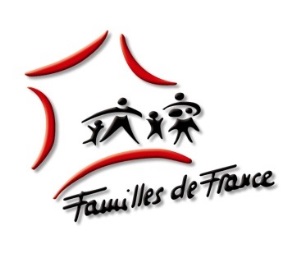 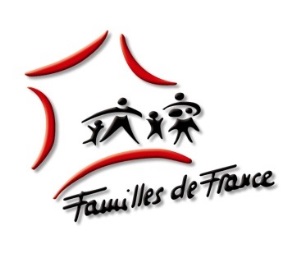             QUESTIONNAIRE ACTIVITE CONSOMMATION 2017Fédération de (ou Association de) :      Président :      Nom du Responsable Consommation :      N° de tel où le joindre facilement :      Mission 1 : DEFENSECritère 1 : PermanencesCritère 2 : Les litiges traités : Nombre de litiges traités en 2017   :      Mission 2 : REPRESENTATIONSCritère 3 : Les réunions en CDAC(merci de joindre l’arrete de nomination du representant pour la prise en compte de ces representations)   Nombre de réunions auxquelles vous avez participé en 2017 en tant que titulaire ou suppléant           Critère 4 : Les réunions en Commission de Surendettement(merci de joindre l’arrete de nomination du représentant pour la prise en compte de ces representations)Nombre de réunions auxquelles vous avez participé en 2017 en tant que titulaire ou suppléant           Critère 5 : Citez en toutes lettres, les instances auxquelles vous avez participé à partir d’une désignation par arrêté préfectoral (hors CDAC et Surendettement) et précisez le nombre de réunionCritère 6 : Citez les instances auxquelles vous avez participé en dehors d’un  arrêté préfectoral et le nombre de réunionMission 3 : Actions spécifiquesCritère 7 : Actions spécifiques locales - remplir une fiche par action (page 3) Action en matière de consommation uniquementNombre total d’actions spécifiques locales :           Fiche pour rendre compte d’une action spécifique  (n’hésitez pas à faire des photocopies si nécessaire)Critère 8 : Actions spécifiques nationales(*) La participation à l’enquête rentrée scolaire sera prise en compte sur la base des questionnaires qui ont été retournés dans les délais en 2017Participation à d’autres enquêtes initiées par la fédération nationale en matière de consommation ? Si oui lesquelles ? et combien ?MISSION 4 : INformation - communicationCritère 9 : Rayonnement médiatiquePréciser le nombre d’articles ou passages assurés :Nombre total de passages médiatiques :           - Communiqués (ne pas reprendre ceux qui s’inscrivent dans une action spécifique)Nombre total de communiqués diffusés :       - Articles et autres productions de l’association (ne rentrant pas dans le champ d’une action spécifique) pour le site web, brochure de présentation du service conso, lettre d’information…Nombre d’articles ou productions réalisés (quel que soit le nombre d’exemplaires) :           Critère 10 : Participation à des manifestations organisées par d’autres (foire, forum..., intervention dans colloque, …)   Nombre de manifestations :           MISSION 5 : Formations Auxquelles vous avez participé pour améliorer vos pratiques dans Critère 11 : Formations suiviesNom et Adresse des sites dans le département et horaire d’ouverture des permanencesNombre d’heures d’ouverture en 2017Liste des supports officiels où les consommateurs ont connaissance des horaires des permanencesSITE 1      SITE 2      SITE 3      SITE 4      SITE 5      SITE 6      SITE 7      TOTAL      SantéCommerceLogementDéveloppement durableAlimentationConsommationTransportAutre       SantéCommerceLogementDéveloppement durableAlimentationConsommationTransportAutreThème de l’action (prévention surendettement, crédit, sécurité domestique, banque, logement, nutrition, alimentation, pouvoir d’achat…)Modalités de réalisation :Action de proximité :- animation école,- formations que vous avez organisées,Pour le grand public :- conférence de presse,- enquête,- étude,- exposition,- brochure que vous avez réalisée (il ne s’agit pas de la production d’articles, de lettres d’information aux adhérents, ni de brochure de présentation de l’activité conso, pris en compte au critère 9, rubrique « autres productions »)Type de public visé (enfants, adultes, public en difficulté, comité d’entreprise…)Préciser les dates auxquelles l’action s’est dérouléeEvaluer le résultat atteint (nombre de personnes touchées, nombre de coupures presse, amélioration des pratiques, …)Préciser en quoi l’action va dans le sens d’une meilleure information, protection, des consommateursaction spécifique nationaleNombre d’enquêtesenquête « rentrée scolaire »  (*)Type DE MEDIA(TV, presse, radio, internet… )thèmessupportdatesthèmessupportdatesthèmessupportdatesNom de la manifestationDateNombre approximatif de personnes touchées Justifier votre participation en tant qu’association de consommateursThèmesDatesOrganismeorganisateurNombre de ½ journéesNbre de personnes de votre Fédération formées 